Муниципальное бюджетное дошкольное образовательное учреждение Костромского муниципального района Костромской области «Детский сад «Сказка» посёлка Караваево»Конспект непосредственно организованной образовательной деятельности педагога с воспитанниками средней группы общеобразовательной направленности с использованием нетрадиционной техники рисования пластилинография.Образовательная область: художественно-эстетическое развитиетема: «Заяц серый, вдруг стал белый»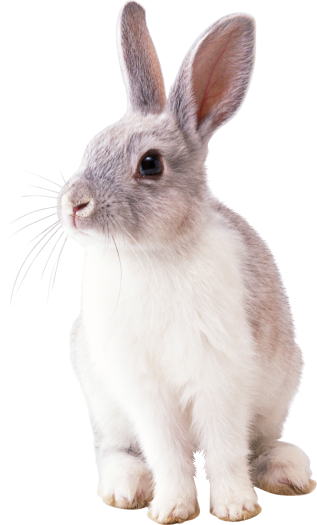 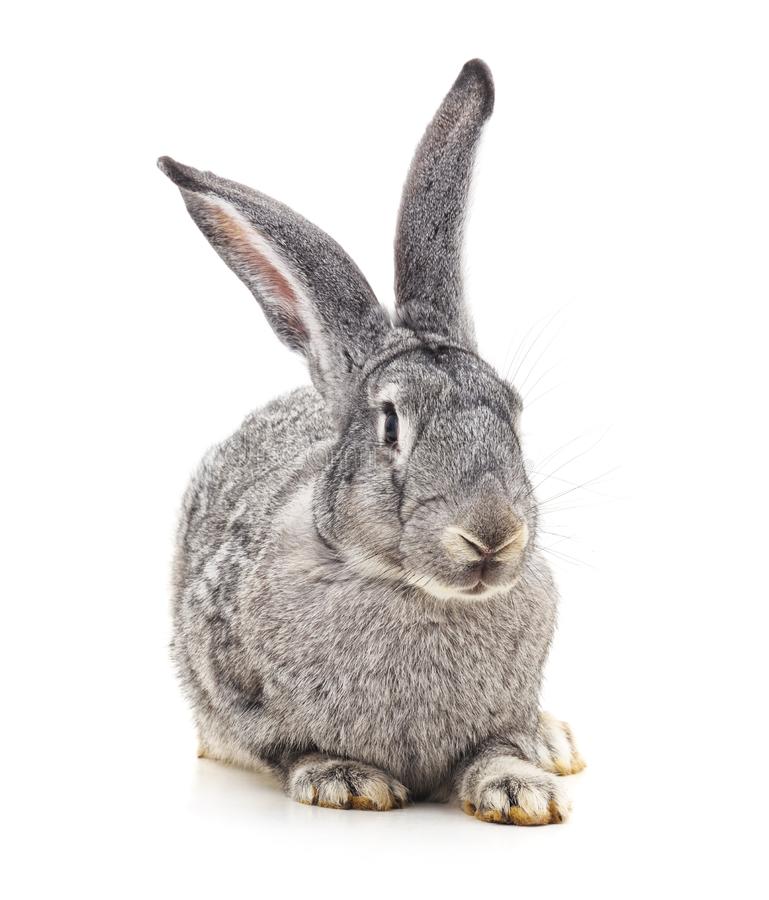 Подготовила:Миничева Наталья Александровна2022 г.Конспект непосредственно – образовательной деятельности«Заяц серый, вдруг стал белый»ФИО Миничева Наталья Александровна  Возрастная группа детей: средняя группаТема: непосредственно образовательной деятельности  «Заяц серый, вдруг стал белый»Цель: закрепление знаний  детей о сезонных изменениях в природе о том, что поздней осенью зайцы меняют летнюю шубу на зимнюю.Психолого-педагогические задачи: Развивающие задачи:- развивать мелкую моторику пальцев рук; - побуждать к творчеству и самостоятельности; - продолжать обогащать и активизировать словарь по теме;- развивать  умения рисовать пластилином (пластилинография);- развивать внимание, память, мышление.Воспитательные задачи:- воспитывать интерес и любовь к природе, бережное отношение к ней; - воспитывать интерес к освоению изобразительных техник;
   - вызвать у детей желание помочь зайчику. Обучающие задачи:- расширять представления детей о многообразии природных явлений;- помогать устанавливать простейшие связи между ними; - закрепить и расширить знания о зайцах; -уточнить представления о временах года, о способах приспособления животных к окружающему миру.Вид детской деятельности, лежащий в основе организации непосредственной образовательной деятельности: нетрадиционное рисование.Форма работы с детьми: фронтальная.Методы и приемы обучения: наглядно-зрительный, наглядно-слуховой, словесный, практический.Приёмы: показ, беседа, наблюдение, вопрос, художественное слово, рассматривание рисунков, иллюстраций, нетрадиционная техника рисования.Вид детской деятельности, лежащей в основе непосредственно образовательной деятельности: коммуникативная, изобразительная,  восприятие художественной литературы, двигательная, игровая.Планируемые результаты: -ребенок знает и умеет пользоваться техникой  нетрадиционного рисования пластилинографией  - «заяц в зимней шубке», - ребенок проявляет любознательность, интерес к деятельности и к информации, которую получает в процессе общения;- активно и доброжелательно взаимодействует с воспитателем и сверстниками в решении игровых и познавательных задач; - умеет слушать воспитателя и отвечать на вопросы,- умеет поддерживать беседу, высказывает свою точку зрения;- выполняет движения, демонстрируя выразительность.Действующее лицо: зайка.Материалы и оборудование: зайка; картинки и фотографии зайца, силуэт зайца белого цвета, силуэты зайцев серого цвета по количеству детей, пластилин, картон, стеки, доски для лепки пластилином.Предварительная деятельность с детьми: Интеграция образовательных областей: План непосредственно организованной образовательной деятельности:Технологическая карта непосредственно образовательной деятельности:Подвижная игра « Зайчик серенький сидит»Зайчик серенький сидит(Сидим, как зайчик) И ушами шевелит,Вот так, вот так! И ушами шевелит.(Шевелим ушками-ладошками)Зайке холодно сидеть,Надо лапочки погреть,Хлоп-хлоп, хлоп-хлоп. Надо лапочки погреть.( Хлопаем в ладоши) Зайке холодно стоять,Надо зайке поскакать.Скок-скок, скок-скок. Надо зайке поскакать.(Прыгаем, как зайчик)Список используемой литературы и источников:https://www.maam.ru/detskijsad/plastilinografija-i-e-vidy.htmlhttps://vocalkazan.ru/fashion-and-stylish-trends/plastilinografiya-zaichik-kak-sdelat-zaica-iz-plastilina-neobyknovennye/https://www.maam.ru/detskijsad/master-klas-dlja-malyshei-zaika-belenkii-sidit-plastilinografija.htmlhttps://nsportal.ru/detskiy-sad/applikatsiya-lepka/2018/04/18/konspekt-ood-po-lepke-zayka-seryy-stal-belyy-ranniyОбразовательные областиСовместная образовательная деятельность с детьмиВзаимодействие с родителямиСоциально-коммуникативное развитиеБеседы на тему сезонных изменений в природе, способах приспособляемости животных; дидактические игры: «Когда это бывает», «Рассади зайцев по пенькам», «Спрячь зайку от лисы»; чтение художественной литературы о зайцах (В. В. Бианки, К. Д. Ушинского, Е. И. Чарушина, Б. В. Заходера); игра-драматизация «Заюшкина избушка».Изготовление атрибутов для сюжетно-ролевых игр. Рекомендации по домашнему чтению.Познавательное развитие Наблюдение за изменениями в природе осенью.Конструирование «Зайка»Речевое развитиеРазучивание стихов и песен о зайке, беседа о сезонных изменениях в природе, способах приспособляемости животных  «Как животные готовятся к зиме», «Повадки животных, «Зачем животным мех?» Загадки о животных.Разучивание стихов и песен о зайке. Чтение художественной литературы по заданной тематике.Художественно-эстетическое развитиеРисование  карандашами «Проведи Зайку к еде», лепка «Зайка»; рассматривание иллюстраций с изображением диких животных.Изготовление открытки для родителей «Осенний лес»Физическое развитиеТематические физкультминутки  «Зайке холодно сидеть»; гимнастика для глаз  «Заяц белый»; Пальчиковые игры «Зайцы», «Весёлая кисточка».Рекомендации по соблюдению режима дня дома.Образовательные областиСовместная образовательная деятельность с детьмиСоциально-коммуникативное развитиебеседа с детьми на заданную тему, побуждающая детей делать добрые дела.Познавательное развитиеразмышление над проблемными вопросами, умение рассуждать, делать умозаключения, умение объяснять последовательность действий, формирование целостной картины мира.Речевое развитиеактивный диалог, словарная работа, проговаривание алгоритма действий,упражнение  в словесном описании картины.Художественно-эстетическое развитиеобучение с помощью пластилина и метода «пластилинография » делать рисунки,создание условий для проявления положительных эмоций.Физическое развитиепредупреждение переутомления детей;  развитие умения выполнять движение согласно показу воспитателя; прививание навыков правильного поведения через игровую деятельность.ЭтапыНОДВремя1 этапОрганизационно-мотивационный:Цель: организация детей на предстоящую деятельностьСоздание ситуации.Ответы на уточняющие вопросы педагога.Организация побуждающего диалога к мотивации детей на предстоящую деятельность.111Всего: 3 мин2 этапОсновная часть: содержательная частьЦель: Повторение пройденного и подведение к восприятию новых знаний, систематизация имеющихся знаний.Уточнение знаний в процессе деятельности.Анализ и систематизация знаний.Формулирование цели предстоящей деятельности и принятие ее детьми.Решение проблемной ситуации.Самостоятельная деятельность рисование «пластлинография»11118Всего: 12 мин3 этапПодведение итогов деятельности (итоговый этап)Цель: выход из деятельности, переход к самостоятельной игровой деятельности.Рефлексия эмоционального состояния.Плавный вывод детей из НОД в самостоятельную деятельность23Всего: 5 минВсего:20 мин.Ход работыДеятельность воспитателяДеятельность детей1 часть – вводнаяорганизационныйЦель: Сосредоточение детей на деятельности, стимуляцию интереса к ней, создание эмоционального настроя.Цель: Сосредоточение детей на деятельности, стимуляцию интереса к ней, создание эмоционального настроя.Создание образовательной ситуации Мотивация детей на предстоящую деятельностьЧтение стихотворения И. Пивоваровой.
“Заяц”.Воспитатель:
                           -Заяц лёг на бугорок,
                            подремать решил часок.
                            А пока он сладко спал,
                            первый снег на землю пал.
                            Вот проснулся заяц серый,
                            Удивился: – В чём же дело?-Ребята, чему удивился заяц? -А зайка успел приготовиться к зиме? - Как же он готовится к зиме? - Молодцы ребята, правильно ответили. Воспитатель демонстрирует детям картинки, на которой охотится лиса и не видит добычу.Дети:Дети вместе с воспитателем заходят в группу и встают в круг. Внимательно слушают  и эмоционально положительно настраиваются на предстоящую деятельностьДети: -Первому снегу.Дети: -Нет.Дети: -меняет шубку летнюю серую на зимнюю белую. Дети: рассматривают картинки, 2 часть – основнаясодержательныйЦель: Повторение пройденного и подведение к восприятию новых знаний, систематизация имеющихся знаний детей в совместной деятельности.Цель: Повторение пройденного и подведение к восприятию новых знаний, систематизация имеющихся знаний детей в совместной деятельности.Уточнение знаний детей в процессе деятельности, осуществляемой в тесном контакте с взрослым.           Обобщение.Обобщение.Обобщение.Анализ и систематизация знанийВоспитатель:
– А почему лиса не видит добычу?– Правильно вы ответили. Снег белый, да и зайка белый. Где такого заметишь? Такая тёплая белая шубка ещё и от мороза спасает и от охотника скрывает.Моделирование с белым силуэтом зайца на белой и зеленой бумаге, сначала силуэт прикладывается на зеленый лист.Воспитатель: -Ребята, посмотрите, видно нашего зайчика? Хорошо видно?далее на белый лист- А теперь нашего зайчика видно?Воспитатель показывает  картинку, на которой изображена поздняя осень и зайчики.- Посмотрите внимательно вот на эту картинку и посчитайте, сколько зайчиков спряталось в лесу?– Вот видите, как всё устроено в природе, трудно нам было отыскать зайцев. Не зря в народе говорят: “Бел, – потому и цел”. Дети: (Индивидуальные ответы детей). Развитие мыслительных операций; умение слушать друг друга.Дети: Да.Дети: Нет. Не видно.Дети: (ответы детей). Дети размышляют и высказывают свои предположения.Физкультминутка:Формулирование цели предстоящей деятельности и принятие ее детьмиРешение проблемной ситуации Этап осуществления самостоятельной деятельности детейВоспитатель: - Ребята, а теперь давайте немного поиграем. ЗАЙЧИКИЗайцы скачут:Скок – скок – скок!Да на беленький снежок.Приседают, слушают,Не идет ли волк.Раз, согнуться – разогнуться,Два – нагнуться, потянуться,Три – в ладоши три хлопкаГоловою три кивка.Слышится стук в двери . Воспитатель заносит в гости детям белого зайчика, который плачет. Воспитатель: -Зайка почему же ты плачешь? – Ребята зайчишка оказался в лесу один на поляне, надо помочь найти ему друзей и одеть их в белые шубки. –-Посмотрите у вас на столах лежат зайчики. Они такие же как наш зайка? -А как же мы можем помочь им сменить цвет шубки?- Правильно, но раскрашивать мы будем необычным способом не карандашами и красками, а пластилином. Присаживайтесь на свои места. Давайте разомнём пальчики. -Мчится что есть духу
    Хвост короче уха
    Живо, угадай-ка,   Кто же это? Приступаем к работе.Дети: - Нет! У них шубка серая.Дети:  -Раскрасить.Дети: (руки сцепляются в замок и шевелим пальцами)(Удары кулачками друг о друга)Дети: -Зайка.Дети: садятся на стульчики и   выполняют рисунок «Заяц серый, вдруг стал белый»3часть – заключительнаяитоговыйЦель: Выход из деятельности, переход к самостоятельной игровой деятельности.Цель: Выход из деятельности, переход к самостоятельной игровой деятельности.Подведение итогов деятельности. Педагогическая оценка результатов деятельности детей.Воспитатель:  -Ребят, какие мы с вами молодцы, как хорошо помогли переодеть зайчикам шубки. Поднимите и всем покажите своих зайчиков.- А в заключении давайте вспомним о чем мы сегодня говорили? -А кто вспомнит, почему зайчик зимой белый? -А как мы с вами помогли зайчатам?Воспитатель: - Зайка благодарит вас за помощь, теперь ему и его друзьям не страшна зима.Дети: (Индивидуальные ответы детей). Развитие связной речи, умение делать умозаключения. Развитие коммуникативных качеств.Дети рассказывают, что они сегодня делали.Плавный вывод детей из непосредственно образовательной деятельности в самостоятельную деятельностьВоспитатель:  –Ребята,  зайка  приготовил  нам сюрприз (звучит музыка) - веселую игру, которая называется «Зайчик ». Давайте поиграем.Воспитатель предлагает поиграть в подвижную игру.Дети: Дети проходят на ковер и  играют в подвижную игру.